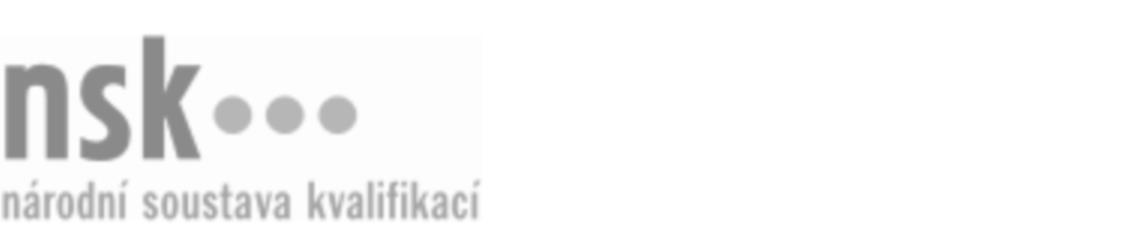 Kvalifikační standardKvalifikační standardKvalifikační standardKvalifikační standardKvalifikační standardKvalifikační standardKvalifikační standardKvalifikační standardKnihovník akvizitér (kód: 72-002-M) Knihovník akvizitér (kód: 72-002-M) Knihovník akvizitér (kód: 72-002-M) Knihovník akvizitér (kód: 72-002-M) Knihovník akvizitér (kód: 72-002-M) Knihovník akvizitér (kód: 72-002-M) Knihovník akvizitér (kód: 72-002-M) Autorizující orgán:Ministerstvo kulturyMinisterstvo kulturyMinisterstvo kulturyMinisterstvo kulturyMinisterstvo kulturyMinisterstvo kulturyMinisterstvo kulturyMinisterstvo kulturyMinisterstvo kulturyMinisterstvo kulturyMinisterstvo kulturyMinisterstvo kulturySkupina oborů:Publicistika, knihovnictví a informatika (kód: 72)Publicistika, knihovnictví a informatika (kód: 72)Publicistika, knihovnictví a informatika (kód: 72)Publicistika, knihovnictví a informatika (kód: 72)Publicistika, knihovnictví a informatika (kód: 72)Publicistika, knihovnictví a informatika (kód: 72)Týká se povolání:Knihovník akvizitérKnihovník akvizitérKnihovník akvizitérKnihovník akvizitérKnihovník akvizitérKnihovník akvizitérKnihovník akvizitérKnihovník akvizitérKnihovník akvizitérKnihovník akvizitérKnihovník akvizitérKnihovník akvizitérKvalifikační úroveň NSK - EQF:444444Odborná způsobilostOdborná způsobilostOdborná způsobilostOdborná způsobilostOdborná způsobilostOdborná způsobilostOdborná způsobilostNázevNázevNázevNázevNázevÚroveňÚroveňOrientace v nakladatelské politice v ČROrientace v nakladatelské politice v ČROrientace v nakladatelské politice v ČROrientace v nakladatelské politice v ČROrientace v nakladatelské politice v ČR44Orientace v aktuálně vydávaných titulechOrientace v aktuálně vydávaných titulechOrientace v aktuálně vydávaných titulechOrientace v aktuálně vydávaných titulechOrientace v aktuálně vydávaných titulech44Orientace v základních elektronických informačních zdrojíchOrientace v základních elektronických informačních zdrojíchOrientace v základních elektronických informačních zdrojíchOrientace v základních elektronických informačních zdrojíchOrientace v základních elektronických informačních zdrojích44Formální a obsahová analýza textu, rychlé čteníFormální a obsahová analýza textu, rychlé čteníFormální a obsahová analýza textu, rychlé čteníFormální a obsahová analýza textu, rychlé čteníFormální a obsahová analýza textu, rychlé čtení44Vyhledávání bibliografických a faktografických informací a jejich ověřováníVyhledávání bibliografických a faktografických informací a jejich ověřováníVyhledávání bibliografických a faktografických informací a jejich ověřováníVyhledávání bibliografických a faktografických informací a jejich ověřováníVyhledávání bibliografických a faktografických informací a jejich ověřování44Evidence, katalogizace a adjustace v knihovnách s lokální působnostíEvidence, katalogizace a adjustace v knihovnách s lokální působnostíEvidence, katalogizace a adjustace v knihovnách s lokální působnostíEvidence, katalogizace a adjustace v knihovnách s lokální působnostíEvidence, katalogizace a adjustace v knihovnách s lokální působností44Ovládání automatizovaného knihovního systému v relevantních modulechOvládání automatizovaného knihovního systému v relevantních modulechOvládání automatizovaného knihovního systému v relevantních modulechOvládání automatizovaného knihovního systému v relevantních modulechOvládání automatizovaného knihovního systému v relevantních modulech44Zpracování jmenného katalogizačního záznamu dle platných standardůZpracování jmenného katalogizačního záznamu dle platných standardůZpracování jmenného katalogizačního záznamu dle platných standardůZpracování jmenného katalogizačního záznamu dle platných standardůZpracování jmenného katalogizačního záznamu dle platných standardů44Knihovník akvizitér,  29.03.2024 16:03:21Knihovník akvizitér,  29.03.2024 16:03:21Knihovník akvizitér,  29.03.2024 16:03:21Knihovník akvizitér,  29.03.2024 16:03:21Strana 1 z 2Strana 1 z 2Kvalifikační standardKvalifikační standardKvalifikační standardKvalifikační standardKvalifikační standardKvalifikační standardKvalifikační standardKvalifikační standardPlatnost standarduPlatnost standarduPlatnost standarduPlatnost standarduPlatnost standarduPlatnost standarduPlatnost standarduStandard je platný od: 07.05.2014Standard je platný od: 07.05.2014Standard je platný od: 07.05.2014Standard je platný od: 07.05.2014Standard je platný od: 07.05.2014Standard je platný od: 07.05.2014Standard je platný od: 07.05.2014Knihovník akvizitér,  29.03.2024 16:03:21Knihovník akvizitér,  29.03.2024 16:03:21Knihovník akvizitér,  29.03.2024 16:03:21Knihovník akvizitér,  29.03.2024 16:03:21Strana 2 z 2Strana 2 z 2